Սիրելի հայրենակիցներԼրացավ Ապրիլյան պատերազմի զոհերի առաջին տարելիցը: Ուղիղ մեկ տարի առաջ քառօրյա պատերազմում մենք հետ մղեցինք թշնամուն և պատվով պահեցինք մեր հայրենի հողը, սակայն դա եղավ մեր հերոս տղաների թանկ կյանքի գնով: Նրանք իրենց կիսատ երազանքներով ու մկրտված կյանքի վերջով մի նոր կյանքի սկիզբ ավետեցին, նրանք եկան ապացուցելու, որ զինվորի կամքի ուժն ու անկոտրում ոգին անմար է: Ես վստահ եմ` Ապրիլյան հերոսամարտի տղաները եղան ոգեկոչողներն այս սերնդի, որոնք կարողացան մեզ համար շատ նվիրական կյանքերի գնով կասեցնել հակառակորդի հանկարծահաս հարձակումը: Ես խոնարհվում եմ նաև հերոսածին մայրերի հզոր կամքի ու անսահման հավատի առաջ: 
Շնորհակալություն Ձեզ` Հայոց բանակի համար իրենց հայրերին արժանի հերթափոխ մեծացնելու և դաստիարակելու համար:Հավերժ փառք մեր բոլոր նահատակներին: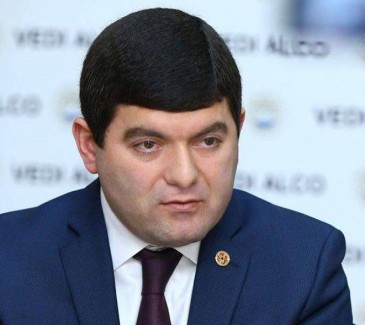 